The Sullivan Trail A’s News“Coming together is a beginning; keeping together is progress; working together is success.”
- Henry Ford                                                         http://www.sullivantrailas.com        1903	             1927–1931                                                      October 2015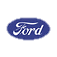 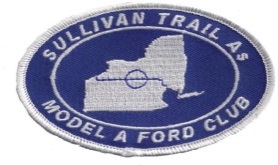 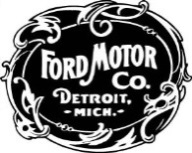 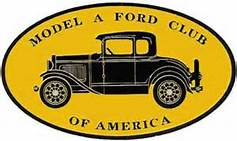 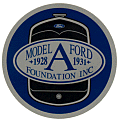 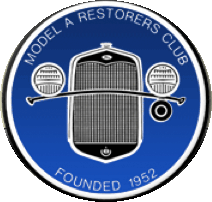                         2008                                                               4,849,340 Produced                                            Volume 8 Issue 8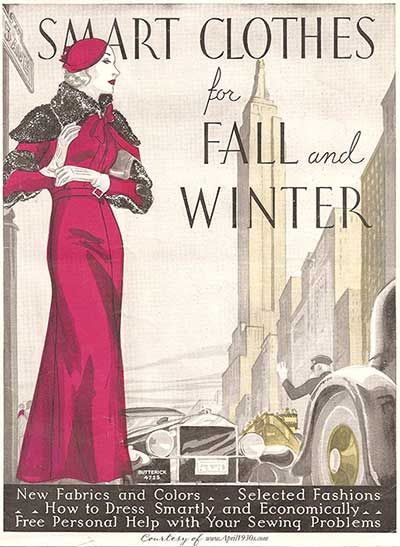 FROM THE PRESIDENT’S GARAGE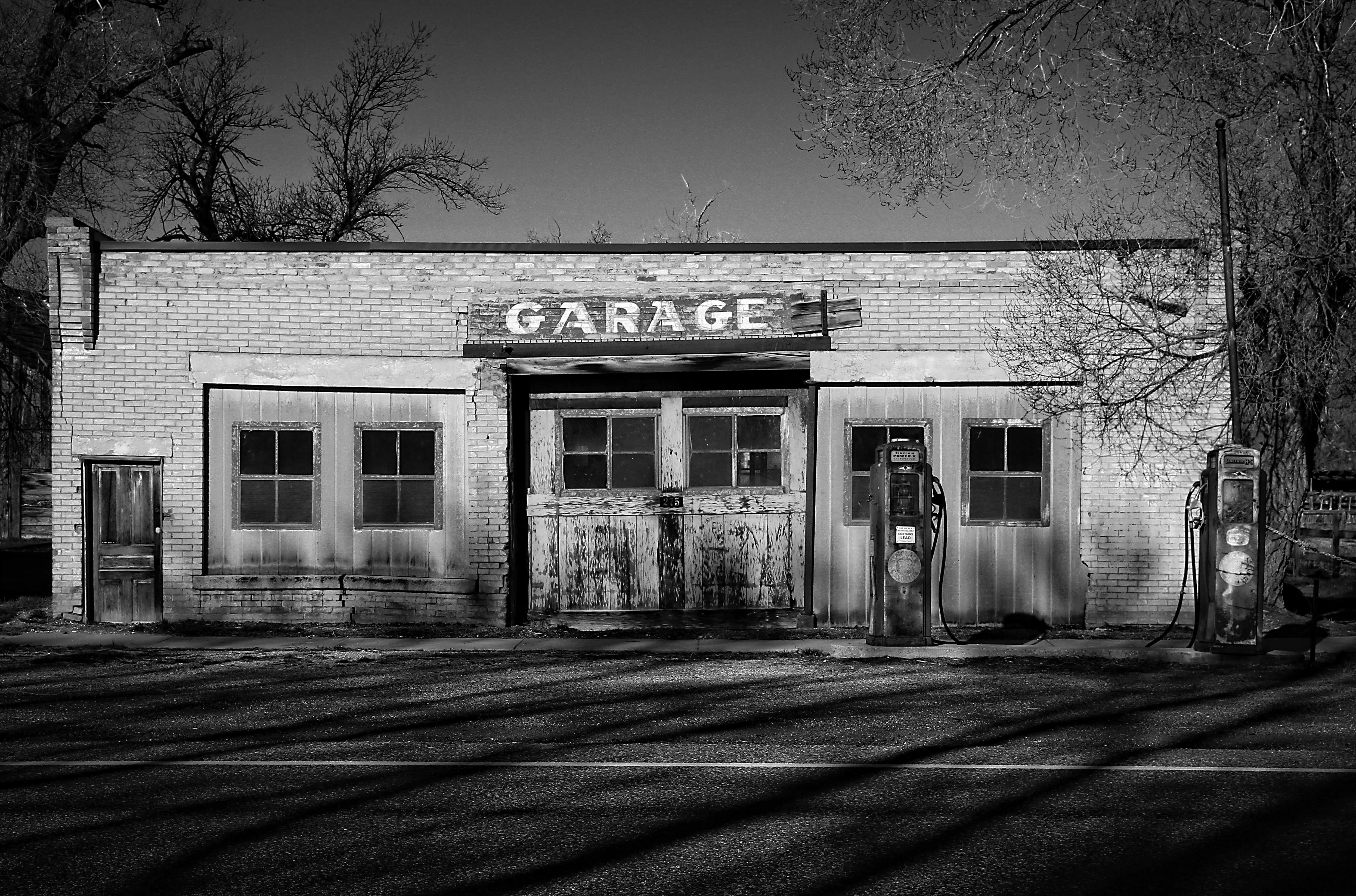 Days before our October meeting Bob Harter passed away. He had been battling illness for many months. Bob was a key player in finding a perfect meeting place for our Club meetings, the United Methodist Church in Horseheads, and Karen has always been at meetings lending a big hand with refreshments. Bob’s humor, generosity, broad smile, and good will were always appreciated.. he will be missed. Our deepest condolences are sent to Karen and family.All for now, Jim         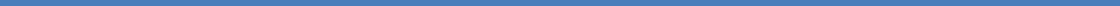 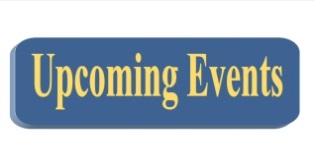 2015Not many events left for 2015!How about one or two weekend breakfast runs as we’ve done in years past? Chef’s Diner just south of Watkins Glen is convenient for most of us, Denny’s is also possible. We have a meeting on November 10th when we could discuss this, but we have so few weekends before bad weather becomes limiting maybe we can arrange a breakfast run before the meeting. Please let me know ASAP if you have thoughts on this and I’ll work on getting the word out via email!Christmas meeting/dinner will be coming up in early December, will keep you posted, details to follow in the next newsletter and we’ll discuss at the next meeting on November 10th. Bill Haag is working on location and related details.December 3,4,5 -- Medford Oregon, MAFCA 2015 National Awards BanquetHosts: Rogue Valley A's / Henry's Lady Chapter / Sis-Q A'sThe MARC 2016 National Tour will be held in Newburgh, NY from September 19 to September 22. Save the date! More information to follow when MARC sends it out.Hammondsport Tour Saturday October 17, 2015Many thanks to Ginny Bruckner for her fine work planning & coordinating this tour!!Jim & Julie On way to Finger Lakes Boating Museum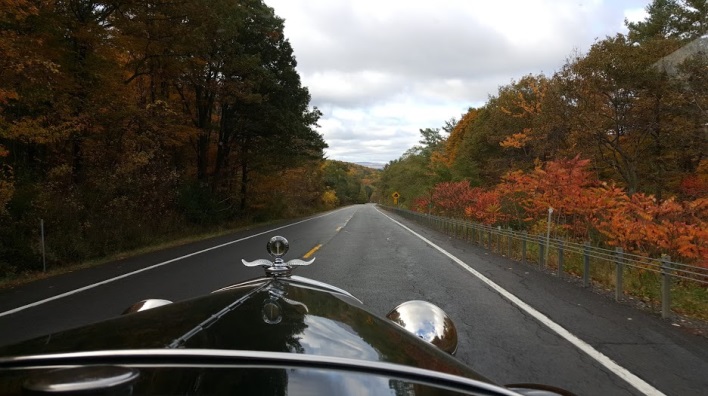 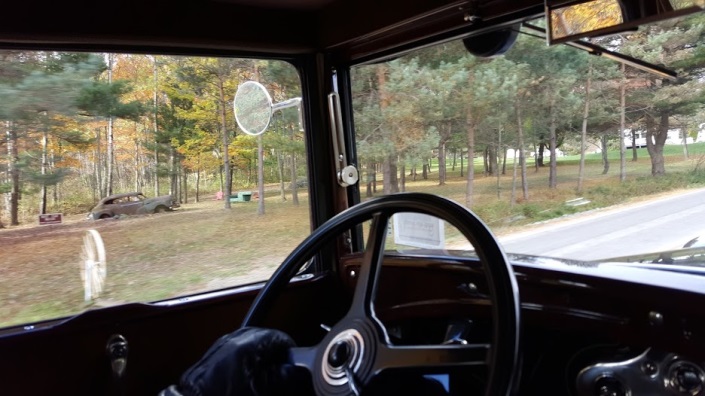 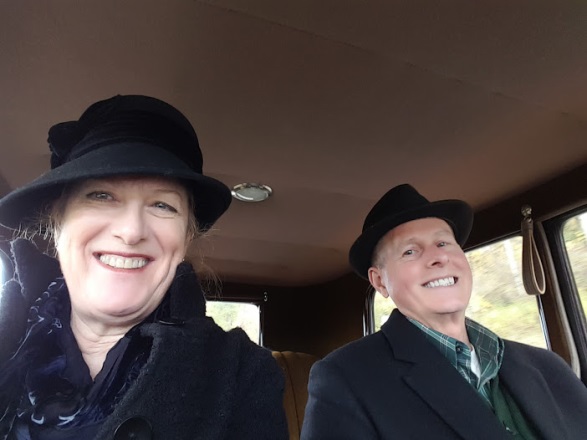 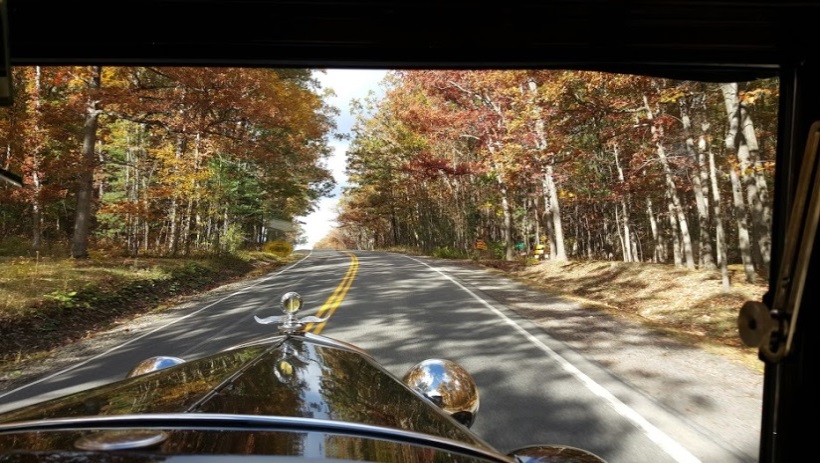 Wow! Joining rest of gang on the road, getting gas, arrival at Museum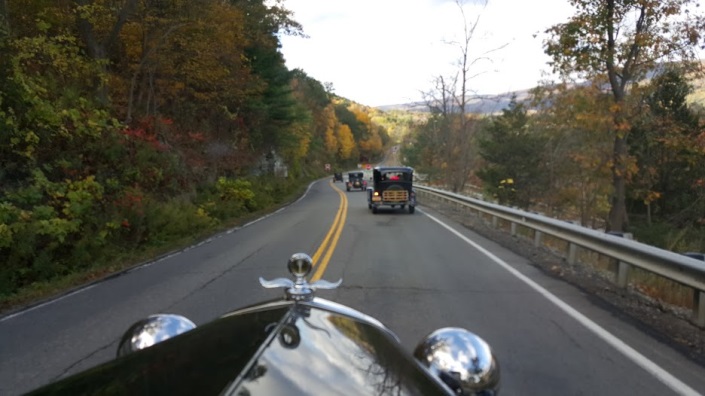 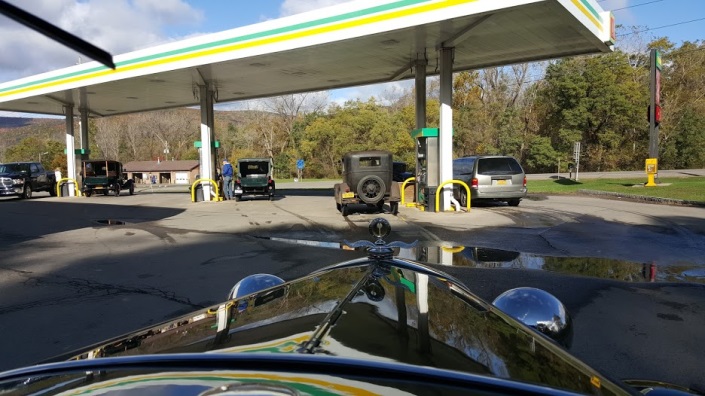 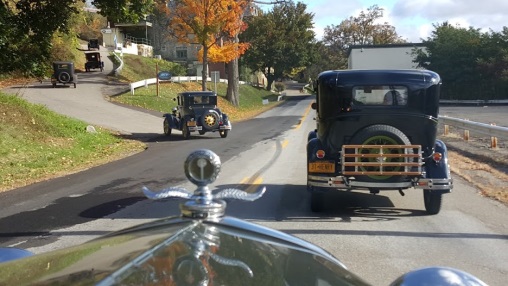 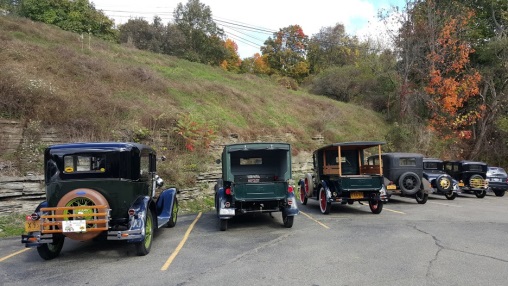 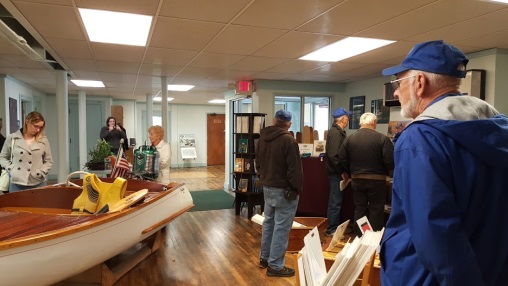 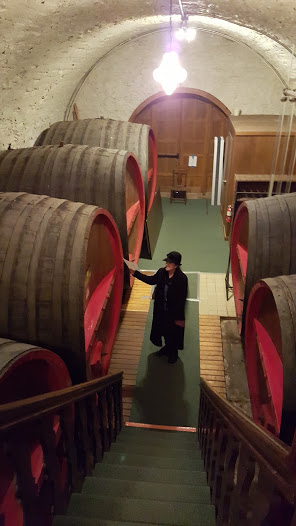 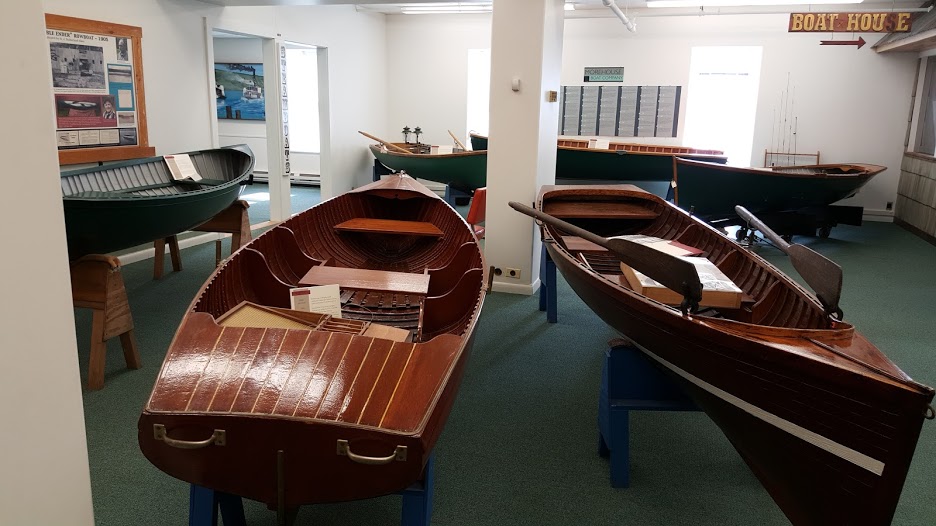 Lunch at the Park Hotel in Hammondsport, great lunch, and many smiles from onlookers at the parade of A’s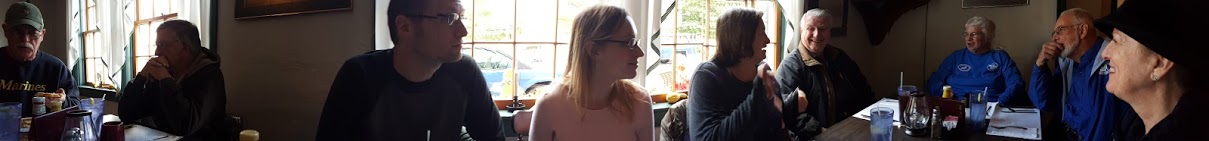 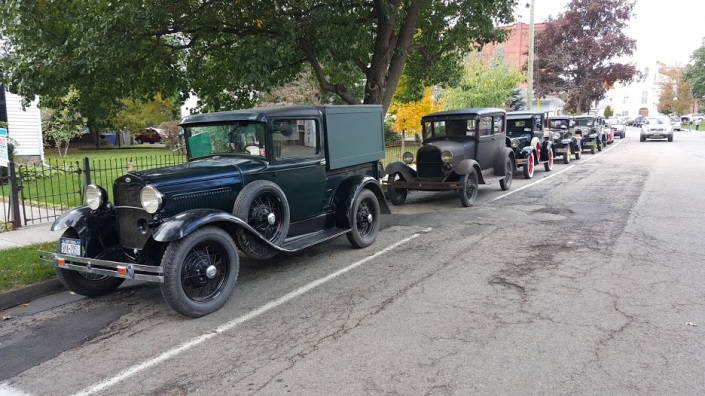 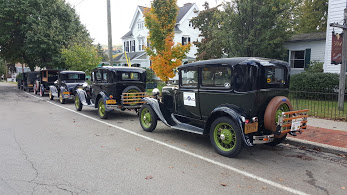 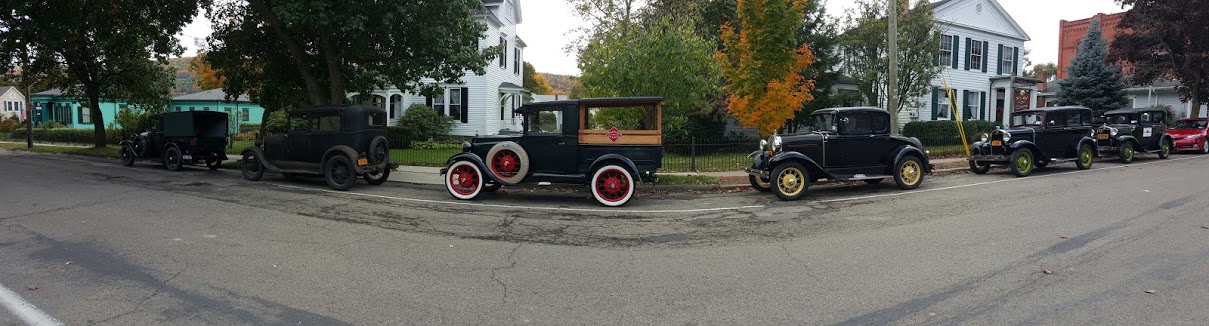 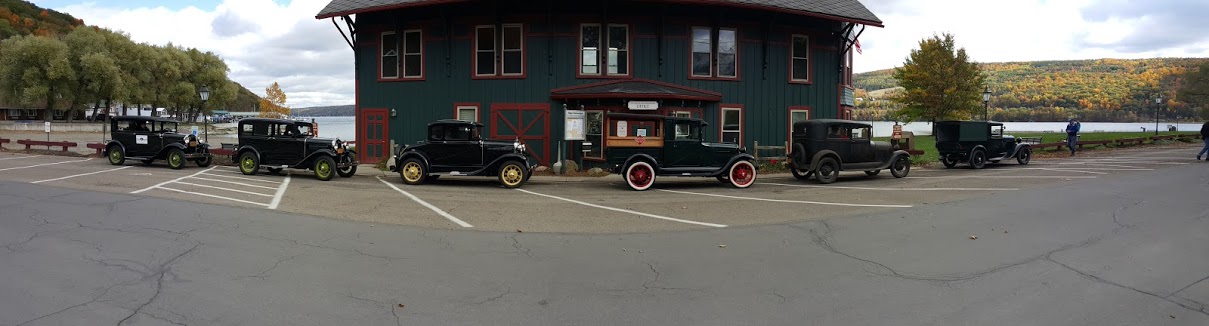 Last Destination: The Glen Curtiss Museum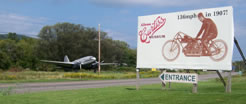 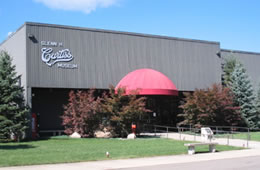 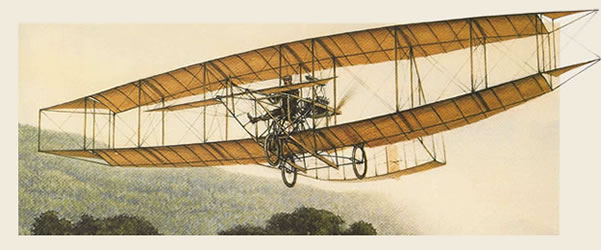 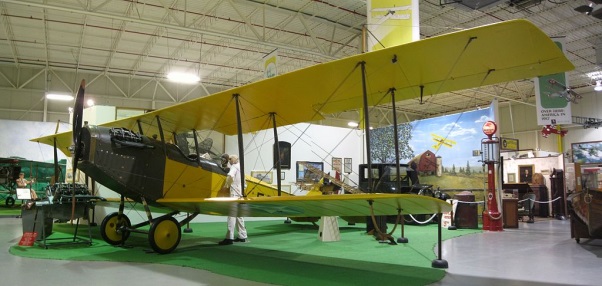 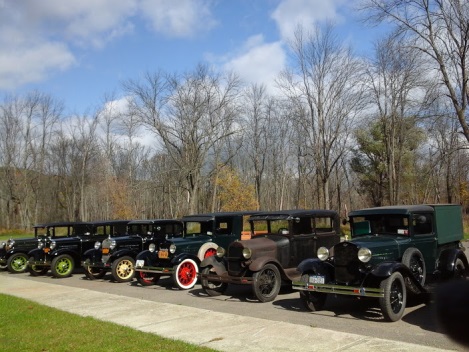 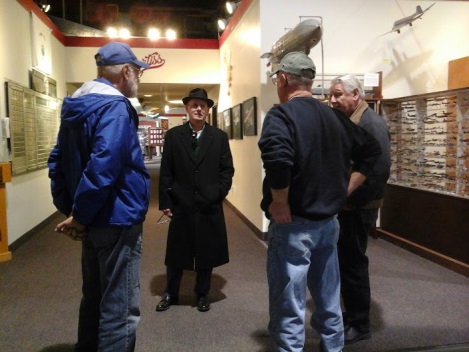 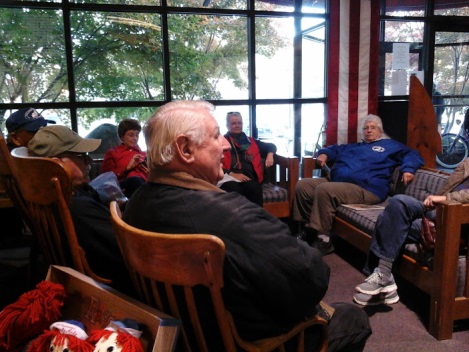 Great Weather, Great fun, Great Company!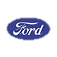 The Sullivan Trail A’s NewsDid you know … … that there is an answer to the question:  Do I need a thermostat on my Model A?That is a question that has been kicked around the garage for some time now. The early thoughts were that a thermostat was needed to slow the water flow in the radiator. Extensive tests have shown that changes in the rate of water flow through the radiator results in negligible change in water temperature. A Model A radiator should cool the engine under normal driving conditions.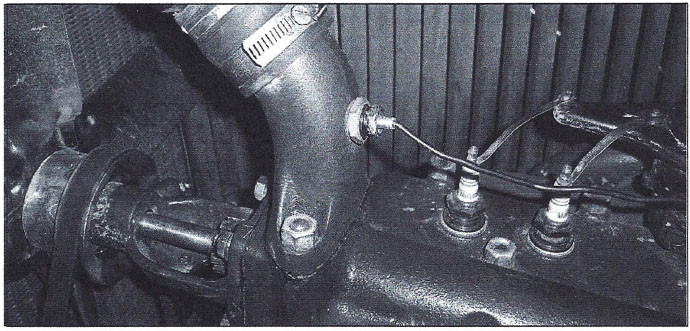   A good clean radiator, even a stock one, should keep the   engine operating at a normal level (160 -170 degrees). If your engine is running hot you should look at all of the things that could cause that to occur. An older radiator, one that appears in good shape and flows well, may have deteriorating connections of the fins to the tubes, which reduces its ability to transfer heat to the surrounding air and is usually the cause of engines running hot.The original design of the Model A radiator is for a Thermo-Syphon system used in conjunction with a water pump. The entire cooling system was engineered to use the best of both types of systems. The thermo-syphon system keeps the coolant in place until the engine reaches an operating temperature of around 180 degrees. The pump increases the flow of coolant when the engine is operating at higher speeds and the thermo-syphon system would not move the coolant fast enough to cool the engine. So the Model A was equipped to have a thermostat of sorts with the thermo-syphon system helping the engine warm up before the coolant started moving.This still doesn’t answer the question regarding installing a new thermostat. The modern fuel of today requires the engine to operate at above 160 degrees to burn clean and with the most efficiency.Tests were made using a new reproduction radiator along with a high compression head. The Motometer temperature gage (thermometer) on the radiator cap takes it’s readings through a special stud, mounted in Motormeter. Through many operating conditions, the thermometer never rose to the operating range on the Motometer. A modern temperature gage with degree readings was then installed along with a temperature sensor mounted in the upper water outlet neck. After running the Model A through many operating conditions it was surprising to find that the newly installed temperature gauge never rose above 140 degrees on a hot summer outing.After seeing the engine operating so cold, a 160-degree thermostat was installed in the upper radiator hose. In a short period of time the engine water temperature now rises to 160degrees F as seen on the Water Temperature Gauge. The opening and closing of the thermostat can be seen on the temperature gauge as the indicated temperature rises to 170° and then drops to 160° as the thermostat opens and closes.Installing a thermostat will allow the engine to operate at the most efficient temperature range, getting the most out of the fuel that is being used and at the prices we are being forced to pay you best get the most out of your money.This is an easy and beneficial improvement that will make your Model A operate at an efficient temperature level, allowing complete and proper burning of the fuel, thereby reducing unburned fuel and fuel contaminates that produce carbon buildup Water Temp Gauge and sludge in the engine. The illustrated thermostat can be purchased from any Model A Parts Supplier in temperature ranges of 160° or 180°F operation. Installing a water temperature sensor in the upper water outlet neck and a water temperature gauge, will provide a more accurate indication of your engines operating temperature.Thanks to the Tulsa Model A Ford Club for this information.For more information, go here: http://www.tulsamodelafordclub.com/do-i-need-a-thermostat-on-my-model-a/Technical Tip: Knock Knock!Do you have one of those wandering knocks in the old four banger? Here is a way to check and see if a loose timing gear is causing the knock.With the engine idling, insert the timing pin into the gear cover opening as if you were timing the car. Be careful of that turning fan!! Press in firmly on the pin; if the knock stops, the trouble is undoubtedly a loose timing gear. If the knock doesn’t stop ------.Source: Modesto Area A’s http://www.modestoareamodelaclub.org/knock-knock/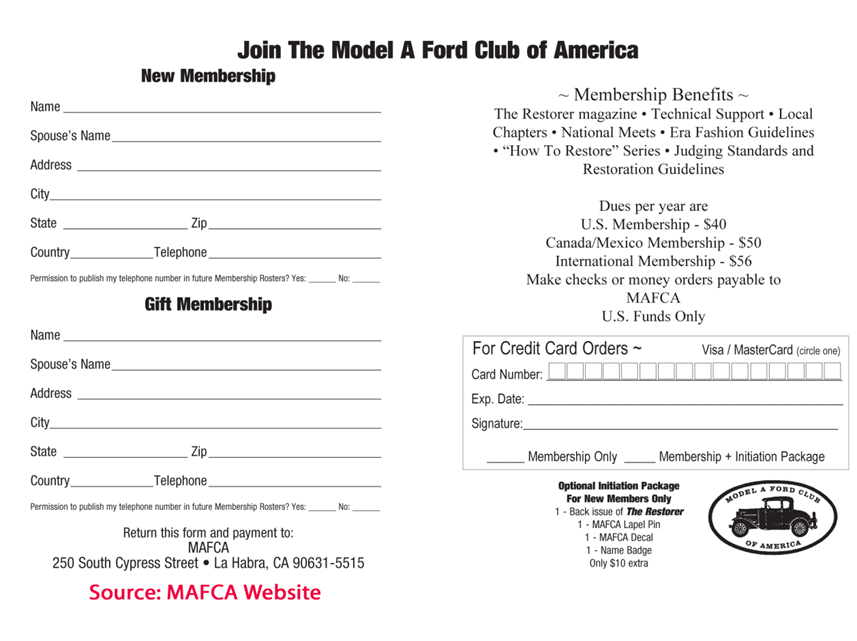 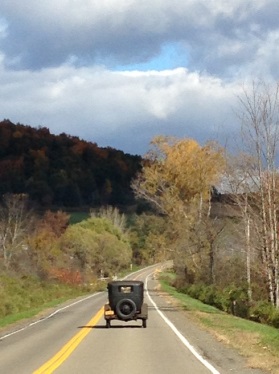 